Интрукционно-технологическая карта УП. 01 Раскрой и разруб обувных материаловТема: Раскладка деталей верха обуви на коже и ручной раскрой деталей верха обуви.Цель: Научится организовывать рабочее место. Вырабатывать навыки рационального расположения лекал на коже и производить ручной раскрой деталей верха обуви. Закреплять знания по технике безопасности во время раскроя обувных материалов.	Техника безопасностиПеред началом работы должен пройти инструктаж по технике безопасности, осмотреть рабочее место и проверить исправность инструмента, инвентаря и приспособлений. Инструмент должен быть исправным и использоваться по назначению. Рабочее место содержать в чистоте.  После окончания работы рабочее место убрать.ОПЕРАЦИИЭСКИЗЫ ПО ПЕРЕХОДАМИНВЕНТАРЬ, ПРИСПОСОБЛЕНИЯМАТЕРИАЛИНСТРУМЕНТИНСТРУКТИВНЫЕ УКАЗАНИЯ О ВЫПОЛНЕНИИ РАБОТЫПодготовка рабочего места, инструментаи приспособленийк работе.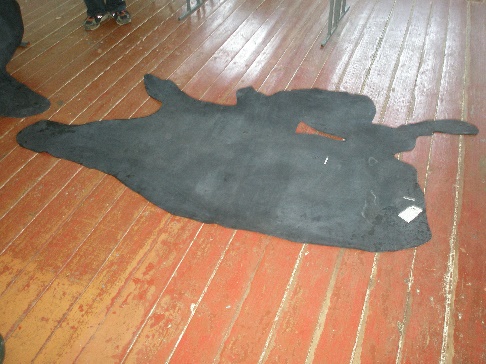 Раскройный стол, мел, разметочный планшет, ручка с серебристым стержнемКожа юфтьИзмерительный инструмент(метр, линейка), лекало, обувной нож, ножницыПодготовить рабочее место, инструмент и приспособленияк работе.Приготовление обувных материалов. Входной контрольРаскройный стол, мел, разметочный планшет, ручка с серебристым стержнем,Кожа юфтьИзмерительный инструмент(метр, линейка) Произвести входной контрольполученной кожи на наличие дефектов. Выявленные дефекты отметить  мелом.Рациональное размещение лекална обувном материале согласно дневному заданию (детали верха обуви)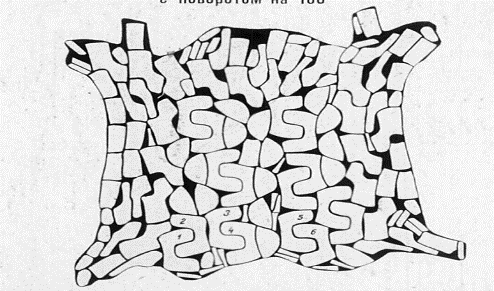    Раскройный столКожа юфтьЛекало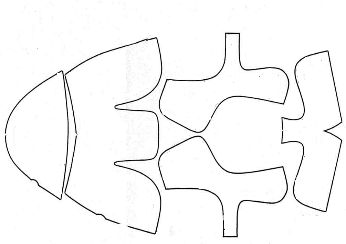 Согласно дневному заданию произвести рациональную раскладку лекал на кожес минимальными отходамиРучной раскрой обувного материала на детали верха обуви.Раскройный стол  Кожа юфтьОбувной нож,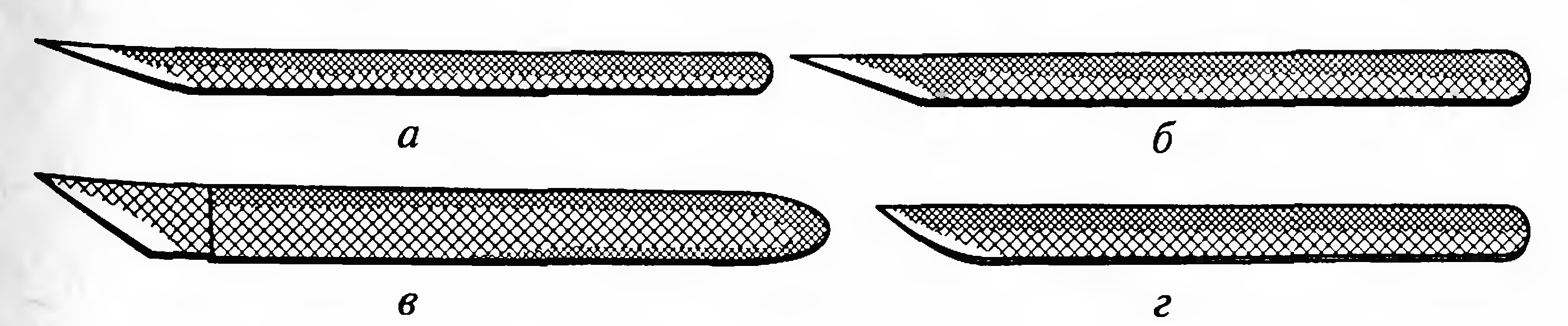 ножницы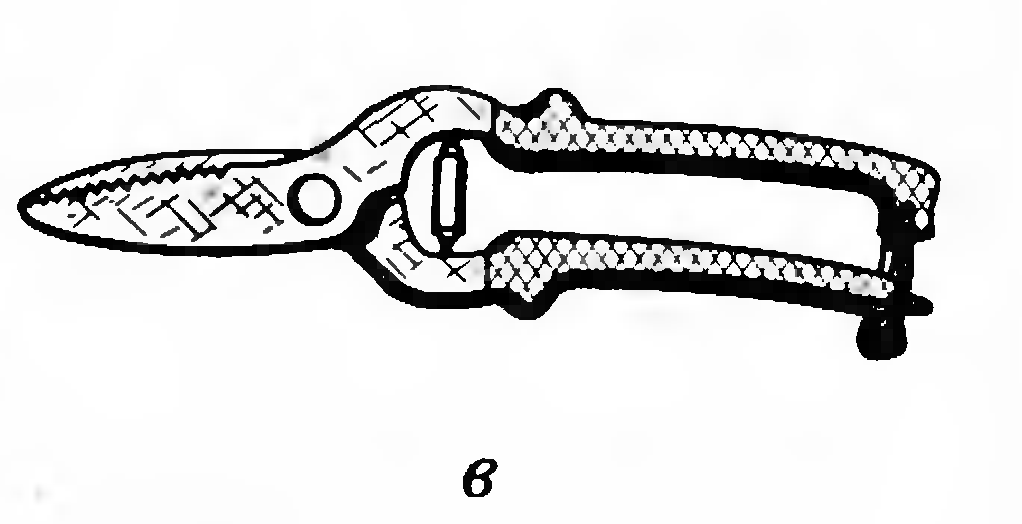 Соблюдая технику безопасности и по намеченным контурам и лекалам произвести раскрой деталей верха обуви-союзка. Во время раскроя не допускать отхождений от намеченных линий.Проверка раскроенных деталей верха обуви при помощи контрольных лекал.Раскройный столДетали верха обуви Контрольные лекало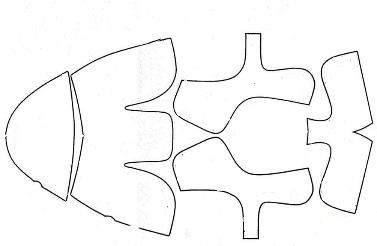 Произвести проверку деталей верха обуви-союзка при помощи контрольных лекал.